ПРАКТИКУМ ПО ТЕМЕ «ПРОВЕДЕНИЕ ХАКАТОНА В ОБРАЗОВАТЕЛЬНОЙ ОРГАНИЗАЦИИ НА РАЗЛИЧНЫХ УРОВНЯХ УПРАВЛЕНИЯ»Задание 3.1.Ситуация. На базе техникума города N проводится хакатон по информационным технологиям.Распределите всех прибывших на листе регистрации в соответствие с их функциональным предназначением.Члены жюриПриглашенные эксперты в информационных технологияхСпонсорыРазработчики проектовКонсультантыФасилитаторыГруппы поддержкиВолонтерыАдминистрация техникума города NПреподаватели техникума города N (не информатики)Генераторы идейДизайнерыПрограммистыЛидеры командМэр города NКоманды, объединенные одним проектомИнвесторыПреподаватели техникума города N (информатики)Модератор  Младший обслуживающий персонал (уборщицы, гардеробщицы)  Повара, охрана, водители Задание 3.2.Распишите функции, достоинства и недостатки каждого из участников хакатона.участники менторыорганизаторыпрочиефункциидостоинстванедостаткиучастники1.2.3.1.2.3.1.2.3.менторы1.2.3.1.2.3.1.2.3.организаторы1.2.3.1.2.3.1.2.3.член жюри1.2.3.1.2.3.1.2.3.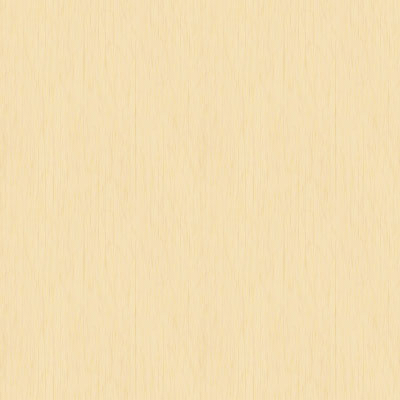 